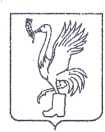 СОВЕТ ДЕПУТАТОВТАЛДОМСКОГО ГОРОДСКОГО ОКРУГА МОСКОВСКОЙ ОБЛАСТИ141900, г. Талдом, пл. К. Маркса, 12                                                          тел. 8-(49620)-6-35-61; т/ф 8-(49620)-3-33-29 Р Е Ш Е Н И Еот __26 августа____  2021 г.                                                        №  48┌                                                      ┐    О внесении изменений в прогнозный План приватизацииимущества, находящегося в собственности Талдомского городского округа Московской области на 2021-2023 годыВ соответствии с Федеральным законом от 06.10.2003 года № 131-ФЗ «Об общих принципах организации местного самоуправления в Российской Федерации», Федеральным законом от 21.12.2001 года № 178-ФЗ «О приватизации государственного и муниципального имущества», руководствуясь Уставом Талдомского городского округа Московской области, зарегистрированным в Управлении Министерства юстиции Российской Федерации по Московской области № RU 503650002018001 от 24.12.2018 года, рассмотрев обращение главы Талдомского городского округа Московской области Ю.В. Крупенина № 2016 от 19.08.2021 года, Совет депутатов Талдомского городского округа Московской областиРЕШИЛ:Внести в прогнозный план приватизации имущества, находящегося в собственности Талдомского городского округа Московской области, на 2021-2023 годы следующие изменения:В приложении 1 к решению Совета депутатов Талдомского городского округа Московской области:Таблицу «Перечень имущества, находящегося в собственности Талдомского городского округа, подлежащего приватизации в 2021-2023 годы» изложить в новой редакции согласно Приложению 1 к настоящему решению.2. Опубликовать настоящее решение в общественно-политической газете «Заря» и официальном сайте администрации Талдомского городского округа.3. Контроль за исполнением настоящего решения возложить на председателя Совета депутатов Талдомского городского округа Аникеев М.И.Председатель Совета депутатовТалдомского городского округа                                                                             М.И. АникеевГлава Талдомского городского округа                                                                                                 Ю.В. КрупенинПриложение № 1 к решению Совета депутатов Талдомского городского округа Московской области от 26.08.2021 года № 48Перечень имущества, находящегося в собственности Талдомского городского округа, подлежащего приватизации в 2021-2023 годы№п/пНаименование имуществаМесто нахождения имуществаПлощадь кв. м.Предполагаемый срок реализации123451Нежилое здание: ДЮСШ, кадастровый номер 50:01:0060115:163 с земельным участком к.н. 50:01:0060115:2299Московская область, Талдомский район, пгт. Северный, ул. Школьная, д.31027,32023 год2Нежилое помещение: Дом быта, кадастровый номер 50:01:0060115:353  с земельным участком к.н. 50:01:0060115:55Московская область, Талдомский район, п. Северный, ул. Школьная, д.31030,902023 год3Здание: детский сад, кадастровый номер 50:01:0060115:2199, с земельным участком к.н. 50:01:0060115:2297Московская область, Талдомский район, п. Северный, ул. Клубная, д.5353,42023 год4Часть здания: помещение 1, номера на плане № 1-10Московская область, Талдомский городской округ, пос. Запрудня, ул. Ленина, д. 6217,12021 год5Часть здания: помещенияМосковская область, Талдомский городской округ, пос. Запрудня, ул. Ленина, д. 656,12021 год6Часть здания: помещения Московская область, Талдомский городской округ, пос. Запрудня, ул. Ленина, д. 674,82021 год7Часть здания: помещения Московская область, Талдомский городской округ, пос. Запрудня, ул. Ленина, д. 660,02021 год8Нежилое здание -  бани, кадастровый № 50:01:0010309:268Московская область, Талдомский район, д. Кошелево208,72022год9Нежилое здание -  бани, кадастровый № 50:01:0020201:450Московская область, Талдомский район, д. Ермолино80,02022 год10Объект незавершенного строительства кадастровый номер 50:01:0060588:783, с земельным участком 50:01:0060588:60 Московская область, Талдомский городской округ, д. Павловичи439,22021 год11Нежилое здание -  баня общей площадью кадастровый номер: 50:01:0060364:293 с земельным участком кн 50:01:0060364:1043Московская область, Талдомский городской округ, пос. Вербилки, ул. Заводская д.191808,02021 год12Нежилое здание Кинотеатра Мир кн. 50:01:0050210:3325, с земельным участком к.н. 50:01:0050210:23Московская область, Талдомский городской округ, пос. Запрудня, ул. К. Маркса, д.2а478,2202113Нежилое здание-начальной школы п. Запрудня ул. К. Маркса д.10, к.3 кн 50:01:0050210:584 с земельным участком к.н. 50:01:0050210:3785Московская область, Талдомский городской округ, пос. Запрудня, ул. Карла Маркса, д.10, к.32597,2202114Земельный участок с кадастровым номером 50:01:0050209:6, категория земель: земли населенных пунктов, разрешенный вид использования: под зданием магазинаМосковская область, Талдомский городской округ, пос. Запрудня, ул. Западная315202115Земельный участок с кадастровым номером 50:01:0050407:8, категория земель: земли особо охраняемых территорий и объектов, разрешенный вид использования: под базу отдыхаМосковская область, Талдомский городской округ, восточнее д. Вотря55000202116Земельный участок КН 50:01:0060157:22, ВРИ для садоводстваМосковская область, Талдомский городской округ, с/т "Преображение" северо-восточнее д. Сорокино, уч.101000202217Земельный участок КН 50:01:0060157:21 ВРИ для садоводстваМосковская область, Талдомский городской округ, с/т Преображение северо-восточнее д.Сорокино, уч.91000202218Земельный участок КН 50:01:0050420:34 ВРИ для садоводстваМосковская область, Талдомский городской округ, с/т Простор южнее д.Аймусово, уч.401200202219Земельный участок КН 50:01:0050601:53, ВРИ для садоводстваМосковская область, Талдомский городской округ, с/т"Союз" урочище Ударная уч.53900202220Земельный участок КН 50:01:0060455:2, ВРИ для садоводстваМосковская область, Талдомский городской округ, с/т"Медик" северо-западнее д.Бельское уч.31150202221Земельный участок КН 50:01:0030208:9, ВРИ под огородМосковская область, Талдомский городской округ, Огородное товарищество "Талдом-1», южнее д.Карачуново уч.10600202222Земельный участок КН 50:01:0060530:89, ВРИ для садоводстваМосковская область, Талдомский городской округ, с/т"Северянин" севернее д.Гуслево уч.143800202223Земельный участок КН 50:01:0050601:84, ВРИ для садоводстваМосковская область, Талдомский городской округ, с/т"Союз" урочище Ударная уч.84900202224Земельный участок КН 50:01:0060544:163, ВРИ для садоводстваМосковская область, Талдомский городской округ, северо-западнее д. Бурцево,СНТ "Верба" уч.1981300202225Земельный участок КН 50:01:0050601:98, ВРИ для садоводстваМосковская область, Талдомский городской округ, с/т"Союз" урочище Ударная уч.98, 900202226Земельный участок КН 50:01:0050601:76, ВРИ для садоводстваМосковская область, Талдомский городской округ, с/т"Союз" урочище Ударная уч.76900202227Земельный участок КН 50:01:0050601:60, ВРИ для садоводстваМосковская область, Талдомский городской округ, с/т"Союз" урочище Ударная уч.60900202228Земельный участок КН 50:01:0050601:28, ВРИ для садоводстваМосковская область, Талдомский городской округ, с/т"Союз" урочище Ударная уч.28900202229Земельный участок КН 50:01:0060513:26, ВРИ для садоводстваМосковская область, Талдомский городской округ, с/т"Заря", северо-восточнее д. Бельское уч.26а300202230Земельный участок КН 50:01:0050601:176, ВРИ для садоводстваМосковская область, Талдомский городской округ, , с/т"Союз" урочище Ударная уч.177900202231Земельный участок КН 50:01:0050601:277, ВРИ для садоводстваМосковская область, Талдомский городской округ, с/т"Союз" урочище Ударная уч.278900202232Земельный участок КН 50:01:0050601:4, ВРИ для садоводстваМосковская область, Талдомский городской округ, с/т"Союз" урочище Ударная уч.4900202233Земельный участок КН 50:01:0050601:181, ВРИ для садоводстваМосковская область, Талдомский городской округ, с/т"Союз" урочище Ударная уч.72900202234Земельный участок КН 50:01:0060108:67, ВРИ для садоводстваМосковская область, Талдомский городской округ, с/т"Восход" восточнее г. Талдома уч.721000202235Земельный участок КН 50:01:0060586:10, ВРИ для личного подсобного хозяйстваМосковская область, Талдомский городской округ, д. Князчино1379202236Земельный участок КН 50:01:0050601:243, ВРИ для садоводстваМосковская область, Талдомский городской округ, , с/т"Союз" урочище Ударная уч.244900202237Земельный участок КН 50:01:0050601:78, ВРИ для садоводстваМосковская область, Талдомский городской округ, с/т"Союз" урочище Ударная уч.78900202238Земельный участок КН 50:01:0060544:162, ВРИ для садоводстваМосковская область, Талдомский городской округ, с/т"Верба" северо-западнее д. Бурцево уч.1971300202239Земельный участок КН 50:01:0060544:160, ВРИ для садоводстваМосковская область, Талдомский городской округ, с/т"Верба" северо-западнее д. Бурцево уч.1921200202240Земельный участок КН 50:01:0060167:322, ВРИ для садоводстваМосковская область, Талдомский городской округ, снт"Нива" севернее д. Бельское уч.2981500202241Земельный участок КН 50:01:0060552:11, ВРИ для садоводстваМосковская область, Талдомский городской округ, с/т"Дубки" западнее д. Гуслево уч.11780202242Земельный участок КН 50:01:0030208:31, ВРИ под огородМосковская область, Талдомский городской округ, огородное товарищество "Талдом-1" южнее д. Карачуново уч.32, 600202243Земельный участок КН 50:01:0030208:30, ВРИ под огородМосковская область, Талдомский городской округ, огородное товарищество "Талдом-1" южнее д. Карачуново уч.31600202244Земельный участок КН 50:01:0050601:159, ВРИ для садоводстваМосковская область, Талдомский городской округ, с/т"Союз" урочище Ударная уч.160900202245Земельный участок КН 50:01:0050601:58, ВРИ для садоводстваМосковская область, Талдомский городской округ, с/т"Союз" урочище Ударная уч.58900202246Земельный участок КН 50:01:0050601:57, ВРИ для садоводстваМосковская область, Талдомский городской округ, с/т"Союз" урочище Ударная уч.57900202247Земельный участок КН 50:01:0050601:169, ВРИ для садоводстваМосковская область, Талдомский городской округ, с/т"Союз" урочище Ударная уч.170900202248Земельный участок КН 50:01:0050601:148, ВРИ для садоводстваМосковская область, Талдомский городской округ, с/т"Союз" урочище Ударная уч.149900202249Земельный участок КН 50:01:0030208:13, ВРИ под огородМосковская область, Талдомский городской округ, огородное товарищество "Талдом-1" южнее д. Карачуново уч.14600202250Земельный участок КН 50:01:0050238:8, ВРИ под огородМосковская область, Талдомский городской округ, с/т "Весна", пос. Запрудня, уч 8300202251Земельный участок КН 50:01:0050238:24, ВРИ для садоводстваМосковская область, Талдомский городской округ, с/т "Весна", пос. Запрудня, уч 24600202252Земельный участок КН 50:01:0050238:51, ВРИ под огородМосковская область, Талдомский городской округ, с/т "Весна", пос. Запрудня, уч 51300202253Земельный участок КН 50:01:0050238:9, ВРИ под огородМосковская область, Талдомский городской округ, с/т "Весна", пос. Запрудня, уч 9300202254Земельный участок КН 50:01:0050238:62,  ВРИ для садоводстваМосковская область, Талдомский городской округ, с/т "Весна", пос. Запрудня, уч 62600202255Земельный участок КН 50:01:0050238:3, пл.600, ВРИ для садоводстваМосковская область, Талдомский городской округ, с/т "Весна", пос. Запрудня, уч 3600202256Земельный участок КН 50:01:0060163:150, ВРИ: для ведения садоводства и огородничестваМосковская область, Талдомский городской округ, с/т "Рябинушка" северо-восточнее д. Сорокино, уч. 150610202257Земельный участок КН 50:01:0060365:1270 ВРИ: под зданием: магазин №20Московская область, Талдомский район, п. Вербилки, ул. Забырина6502021